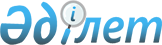 Об организации приписки к призывному участку в 2012 году
					
			Утративший силу
			
			
		
					Решение акима города Каражал Карагандинской области от 26 декабря 2011 года N 05. Зарегистрировано Управлением юстиции города Каражал Карагандинской области 29 декабря 2011 года N 8-5-119. Утратило силу решением акима города Каражал Карагандинской области от 7 декабря 2012 года N 04      Сноска. Утратило силу решением акима города Каражал Карагандинской области от 07.12.2012 N 04 (вводится в действие c момента его первого официального опубликования).

      В соответствии с подпунктом 13) пункта 1 статьи 33 Закона Республики Казахстан от 23 января 2001 года "О местном государственном управлении и самоуправлении в Республике Казахстан", пунктом 3 статьи 17 Закона Республики Казахстан от 8 июля 2005 года "О воинской обязанности и воинской службе", аким города Каражал РЕШИЛ:



      1. В январе-марте 2012 года провести приписку граждан мужского пола, которым в 2012 году исполняется семнадцать лет, в призывной участок государственного учреждения "Отдел по делам обороны города Каражал".



      2. Руководителям предприятий, учреждений, организаций и учебных заведений города Каражал и поселка Жайрем, независимо от подчинения и форм собственности, представить в государственное учреждение "Отдел по делам обороны города Каражал" списки граждан 1995 года рождения, подлежащих приписке к призывному участку, по установленной форме.



      3. Контроль за исполнением настоящего решения возложить на заместителя акима города Каражал Курмансеитова А.



      4. Настоящее решение вводится в действие по истечению десяти календарных дней после дня его первого официального опубликования.      Аким города Каражал                        Ашимов Г.      СОГЛАСОВАНО:      Начальник отдела по делам обороны

      ________ Д. Копжасаров

      26 декабря 2011 года      Начальник отдела внутренних дел

      ________ А. Такибаев

      26 декабря 2011 года
					© 2012. РГП на ПХВ «Институт законодательства и правовой информации Республики Казахстан» Министерства юстиции Республики Казахстан
				